International Workshop No-Cancer 29-30 October 2017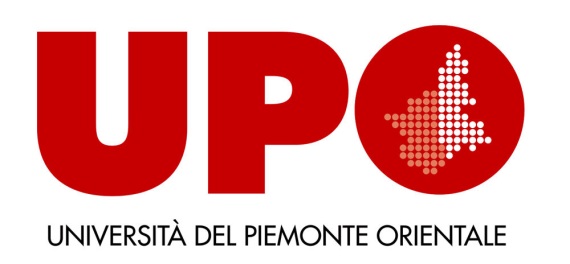 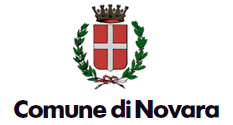 From Cancerogenesis to Therapy: New Paradigms, New OpportunitiesType of eventWorkshop-ConventionWhere it was heldAula Magna – Hospital “Maggiore della Carità”, NovaraWho the organisers wereCiro Isidoro (Italy), Gianluca Gaidano (Italy), Danny Dhanasekaran (USA) and Gloria Su (USA).DurationFrom 29/10/2017 to 30/10/2017Attendees120 attendees among doctors, researchers and scientists  from Nice (France), Berlin (Germany), Genoa (Italy), Milan (Italy), Barcelona (Spain), Oklahoma City (USA), New York (USA),                       San Francisco (USA) and Bellinzona (Switzerland) Services offeredWelcoming the guests, transfer from/to the airport or from/to the railway station, light lunch, accommodation at Hotel Europa, coffee break, lunch breakSocial programmeCity Tour, classical music concert at Music hall       G. Cantelli, welcome dinner-aperitif, farewell cocktail accompanied by a musical performance, Gala Dinner accompanied by a musical performance